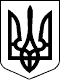 ОЛЕВСЬКА МІСЬКА РАДАВідділ освіти, молоді та спортуНАКАЗ26 лютого 2021 року                                         м.Олевськ                                             №50Про оголошення аукціону про передачу в оренду об’єкта нерухомого майна, що належить до комунальної власності Олевської міської територіальної громади, загальною площею 39,2 м2, за адресою: 11015, вул. Молодіжна,2, с.Покровське, Коростенський район, Житомирська обл.Відповідно до Закону України «Про оренду державного та комунального майна» № 157-IX від 03.10.2019 року, постанови КМУ «Деякі питання оренди державного та комунального майна» від 03.06.2020 року № 483, Положення про оренду майна Олевської міської об’єднаної територіальної громади, затвердженого рішенням LVIII сесії Олевської міської ради VII скликання від 03.09.2020 року №1803 та враховуючи рішення ІІІ сесії Олевської міської ради VIII скликання від 04.02.2021 року №119 «Про надання дозволу відділу освіти, молоді та спорту Олевської міської ради на передачу об’єктів нерухомого майна комунальної власності Олевської міської територіальної громади, в оренду на аукціоні»,НАКАЗУЮ: Оголосити аукціон про передачу в оренду нерухомого майна, що належить до комунальної власності Олевської міської територіальної громади, а саме: приміщення харчоблоку шкільної їдальні в нежитловій будівлі навчального корпусу Покровської  ЗОШ І-ІІІ ступенів, загальною площею 39,2 м2, за адресою: 11015, вул. Молодіжна,2, с.Покровське, Коростенський район, Житомирська обл., що обліковується на балансі відділу освіти, молоді та спорту Олевської міської ради.Затвердити текст оголошення про передачу нерухомого майна в оренду, згідно додатку та оприлюднити оголошення про проведення аукціону про передачу нерухомого майна в оренду в електронній торговій системі «Prozorro.Продажі».Передбачити додаткову умову в оголошенні про передачу нерухомого майна в оренду, а саме: учасник, який виграв тендер з надання послуг з організації харчування має переважне право перед іншими учасниками аукціону у зв’язку з цільовим призначенням об’єкта оренди та відсутністю суборенди.Контроль за виконанням даного наказу залишаю за собою.Начальник                                                                   Валерій ЛЕВЧЕНКО                Додаток до наказу відділу освіти, молоді та спорту  Олевської міської ради від 26.02.2021 року №50ОГОЛОШЕННЯпро передачу нерухомого майна в оренду на аукціонівключеного до Переліку першого типу об’єктів комунальної власностіОлевської міської територіальної громади, що підлягають передачі в оренду на аукціоні -  приміщення харчоблоку шкільної їдальні в нежитловій будівлі навчального корпусу Покровської ЗОШ І-ІІІ ступенів, загальною площею 39,2 м2, за адресою: 11015, вул.Молодіжна,2, с.Покровське, Коростенський район, Житомирська обл. Назва аукціону	Аукціон передачі приміщення харчоблоку шкільної їдальні в нежитловій будівлі навчального корпусу Покровської ЗОШ І-ІІІ ступенів, загальною площею 39,2 м2, за адресою: 11015, вул. Молодіжна,2, с.Покровське, Коростенський район, Житомирська обл.Повне найменування та адреса орендодавця/балансоутримувача Відділ освіти, молоді та спорту Олевської міської ради, код ЄДРПОУ 41411215, місцезнаходження: 11001, бульвар Воїнів Афганців,1, м. Олевськ, Житомирської обл. тел. (04135) 2-25-42e-mail: osvita-ole@ukr.netІнформація про об’єкт орендиПриміщення харчоблоку шкільної їдальні розміщене на першому поверсі одноповерхової нежитлової будівлі  навчального корпусу Покровської ЗОШ І-ІІІ ступенів, загальною площею 39,2 м2, за адресою: 11015, вул. Молодіжна,2, с.Покровське, Коростенський район, Житомирська обл., що обліковується на балансі відділу освіти, молоді та спорту Олевської міської ради. Тип перелікуПершийВартість об'єкта орендиЗалишкова балансова вартість об’єкта оренди станом на 01.01.2021 року – 0 грн (нуль гривень);первісна балансова вартість об'єкта оренди – 9186,08 (дев’ять тисяч сто вісімдесят шість гривень 08 коп) Ринкова вартість згідно звіту про оцінку майна становить 26605,00 грн (двадцять шість тисяч шістсот п’ять гривень 00 копійок).Тип об’єкта Нерухоме майноПропонований строк оренди1 рікФотографічне зображення майнаВідсутнє Поверховий план об’єкта або план поверху, на якому розташовано об’єкт орендиДодаєтьсяМісцезнаходження об’єкта;11015, вул. Молодіжна,2, с.Покровське, Коростенський район, Житомирська обл.Загальна і корисна площа об’єкта39,2 м2Характеристика об’єкта оренди Приміщення харчоблоку шкільної їдальні розміщене на першому поверсі одноповерхової нежитлової будівлі  навчального корпусу Покровської ЗОШ І-ІІІ ступенів. Матеріали: стіни та перегородки цегляні, обштукатурені, фундамент стрічковий, бутовий, перекриття балки дерев’яні, дах крокви з брусів, решетування з дощок, підлога дощата, пройми двері дерев’яні, вікна дерев’яні подвійні, оздоблення внутрішнє штукатурка, фарба, побілка.  Технічний стан, інформація про потужність електромережі і забезпечення комунікаціями Задовільний. Наявне: електропостачання, потужність електромережі – 5 кВт, тепло/водо/електропостачання, водовідведення. Інформація про те, що об’єктом оренди є пам’ятка культурної спадщини, щойно виявлений об’єкт культурної спадщини чи його частина Об’єкт не є пам’яткою культурної спадщиниНаявність погодження органу охорони культурної спадщини на передачу об'єкта в орендуНе потребуєІнформація про включення об’єкта до переліку майна, що підлягає приватизаціїНе включено до переліку майна, що підлягає приватизації.Цільове призначення об'єкта оренди, у разі неможливості використання об'єкта за будь-яким цільовим призначенням відповідно до п. 29 Порядку, крім випадку, передбаченого аб.7 п.29 Порядку (в разі відсутності інформації на момент її внесення), та в разі включення об'єкта до Переліку другого типуМоже бути використане тільки за цільовим призначенням Інформація про наявність окремих особових рахунків на об’єкт оренди, відкритих постачальниками комунальних послугОб’єкт оренди не має окремих особових рахунків,відкритих постачальниками комунальних послуг. Порядок компенсації балансоутримувачу на оплату комунальних та інших додаткових  послуг буде впорядковано окремим договором.Проєкт договору Додається до оголошення про передачу нерухомого майна в оренду Умови та додаткові умови орендиУмови та додаткові умови орендиСтартова орендна плата266,05 (двісті шістдесят шість гривень 05 коп), без урахування ПДВ - для електронного аукціону;133,02 грн (сто тридцять три гривні 02 коп), без урахування ПДВ - для електронного аукціону із зниженням стартової ціни;133,02 грн (сто тридцять три гривні 02 коп), без урахування ПДВ – для електронного аукціону за методом покрокового зниження стартової орендної плати та подальшого подання цінових пропозицій;Строк оренди 1 рік Письмова згода на передачу майна в суборенду відповідно до п. 169 ПорядкуМайно передається в оренду без права передачі в суборенду Вимоги до орендаряПотенційний орендар повинен відповідати вимогам до особи орендаря, визначеним статтею 4 Закону України «Про оренду державного та комунального майна».Контактні дані (номер телефону і адреса електронної пошти працівника балансоутримувача для звернень про ознайомлення з об’єктом оренди)Відділ освіти, молоді та спорту Олевської міської радиАдреса: бульвар Воїнів Афганців,1,  м.Олевськ, Житомирської обл. 11001, тел. (04135) 2-25-42Час роботи відділу з 8.00 до 17.00 (крім вихідних), обідня перерва з 13.00 до 14.00. Адреса електронної пошти: osvita-ole@ukr.netКонтактна особа: Левченко Валерій Петрович.Інформація про аукціон (спосіб та дата)Кінцевий строк подання заяви  на участь в аукціоні, що визначається з урахуванням вимог, установленим ПорядкомАукціон передачі нерухомого майна в оренду. Дата  аукціону «29» березня 2021 року. Час проведення аукціону встановлюється електронною торговою системою відповідно до вимог Порядку проведення електронних аукціонів.Кінцевий строк подання заяви на участь в аукціоні                                встановлюється електронною торговою системою для кожного електронного аукціону окремо в проміжку часу з 19-30 до 20-30 години дня, що передує дню проведення електронного аукціону.Інформація про умови, на яких проводиться аукціон:Передача об’єкта в оренду здійснюється відповідно до вимог Закону України "Про оренду державного та комунального майна", Постановою Кабінету Міністрів України від 03.06.2020 № 483 «Деякі питання оренди державного та комунального майна». Розмір мінімального кроку підвищення стартової орендної плати під час аукціону  1% стартової орендної плати – 2,66 грн (дві гривні 66 коп);Розмір гарантійного внеску – 3000,00 грн (три тисячі гривень гривень 00 коп), згідно Закону України «Про оренду державного та комунального майна» гарантійний внесок - сума коштів у розмірі, визначеному Порядком передачі майна в оренду, затвердженим Кабінетом Міністрів України, що вноситься потенційним орендарем об’єкта оренди для забезпечення виконання його зобов’язання щодо участі в аукціоні у вигляді грошових коштів на рахунок оператора електронного майданчика або у формі безвідкличної банківської гарантії у випадках, передбачених Порядком передачі майна в оренду, затвердженим Кабінетом Міністрів України. Пункт 58 Порядку передачі майна в оренду, розмір гарантійного внеску встановлюється в розмірі стартової орендної плати на один місяць для об’єктів оренди, пропонований строк оренди яких становить від одного місяця до одного року, при цьому розмір гарантійного внеску становить не менше як 0,5 розміру мінімальної заробітної плати, встановленого станом на 1 січня поточного року (6000,00*0,5=3000,00 грн.)Розмір реєстраційного внеску – 600,00 грн (Шістсот гривень 00 коп), згідно Закону України «Про оренду державного та комунального майна» реєстраційний внесок – сума коштів у розмірі 0,1 мінімальної заробітної плати, встановленої станом на 1 січня поточного року (6000,00 грн*0,1% = 600,00 грн.)Кількість кроків аукціону за методом покрокового зниження стартової орендної плати та подальшого подання цінових пропозицій - 1.Додаткова інформаціяПерерахування гарантійного та реєстраційного внеску здійснюється на поточний рахунок організатора відкритих торгів (аукціонів), на електронному майданчику якого зареєструвався учасник. Реквізити  розрахунків операторів ЕМ за посиланням на сторінку веб-сайту адміністратора, на якій зазначені реквізити таких рахунків https://prozorro.sale/info/elektronni-majdanchiki-ets- prozorroprodazhi-cbd2.Оператор електронного майданчика здійснює перерахування реєстраційного, гарантійного внеску на казначейський рахунок за такими реквізитами:в національній валюті:Одержувач: відділ освіти, молоді та спорту Олевської міської радиРахунок №UA108201720314201023203004009 (для перерахування реєстраційного внеску)Банк одержувача: ДКСУ м.КиївКод згідно з ЄДРПОУ 41411215Технічні реквізити оголошення Період між аукціоном та аукціоном із зниженням стартової ціни, аукціоном із зниженням стартової ціни та аукціоном за методом покрокового зниження стартової ціни та подальшого подання цінових пропозицій (20-35 календарних днів з дати оприлюднення оголошення електронною торговою системою про передачу майна в оренду).Єдине посилання на веб-сторінку адміністратора, на якій є посилання в алфавітному порядку на веб-сторінки операторів електронного майданчика, які мають https://prozorro.sale/info/elektronni-majdanchiki-ets-prozorroprodazhi-cbd2.